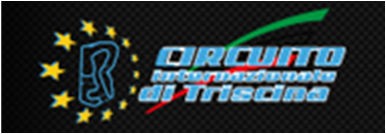 In case of minor driver the Team/Entrant is requested to fill in this form and hand it over to the spoting checks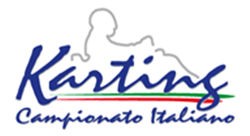 STATEMENT – AUTHORISATIONPARENTS AND/OR PATERNAL POWER’S OPERATOR(A)  The Undersigned father (surname) ............................................. (name)................................................... born in......................... date .................................... state ....................................... adress .........................................................zip code ...................................... town ............................................... state.......................................... cell phone.........................................................................................(B)  The Undersigned mother (surname) ........................................... (name)................................................... born in......................... date .............................. state...................................... adress ........................................................... zip code ........................................... town ............................................... state.......................................... cell phone.........................................................................................Aware about the obligations and responsibilities that below are going to assume jointly and severally ,on behalf of their own and of the child, and for any possible false statements madeDECLARETo be:	parent/s - paternal power’s operatorof the minor driver (surname) ......................................................... (name) ................................................... born in ....................... date .............................. state...................................... adress ........................................................... zip code .................................... town ................................................ state ........................................ cell phone ......................................................................... holder of the Karting driver licence Nazional / Internatonal of grade......................... Number .......................... category.........................AUTHORIZE (name)........................................................................ holder the ENTRANT licence number................................................................... valid for the years 2023, to entry the above mentioned minor driver, to the event .................................................................................... and to race in the same competition and referring practices, free practicies included ; in case of their total or partial inability to be present at the track during the event and the referring practices , including the free onesDECLAREthat for entire period of interest the minor driver will be entrusted and accompanied by : (surname)........................................................................(name) ......................................................... aderess ......................................... Zip code ....................................................town....................................... state ..............................................Who will assume according to the law the wardship, caretaking and responsability, freeing so any other person.(place).......................................... (date)..........................................Surname and name (block letters) in fede (signatures)   (A) ............................................. (B)..............................................Attached copies of : Identity cards of the parents/paternal power’s operator